Ответ из Минкульта РФ о дополнительном финансировании ГМЗ "Царское Село" из федерального бюджета на 2015 год в связи с присоединением Баболовского парка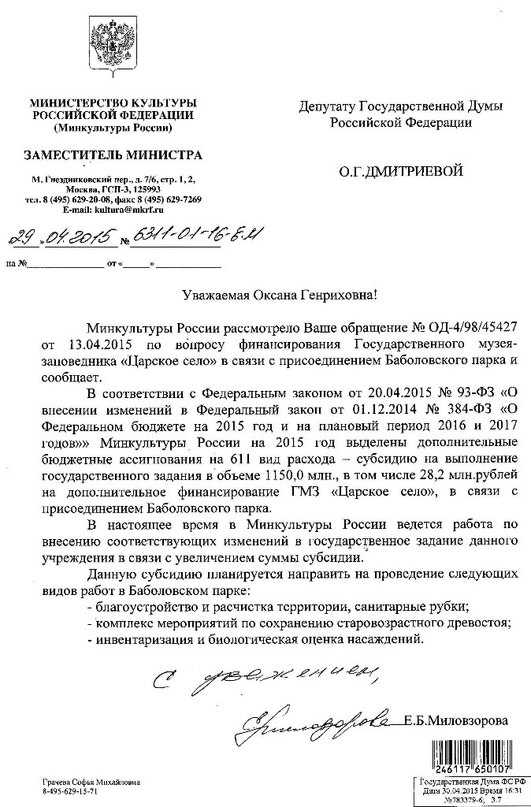 